Inquiry Process: Natural DisastersYour TaskOver the next few weeks you will be preparing to film a newscast about a natural disaster of your choice. The groups will be composed of four members. You will choose which of the following natural disasters you wish to cover:The newscast will take place in Montreal. Thus, you must be aware of how the disaster you choose would affect not only the Montreal area, but also what global effects it may have.Each group will choose which role they wish to play in the newscast. The four roles that are expected in your newscast are:Each group member will be responsible for researching one Little Question pertaining to his or her chosen role. IS-21 will be used to conduct individual research.Phase 3To complete this Task, you will use the Inquiry Process. Phase 3 of the process is Use:Practice your presentation to the company.Prepare a List of Sources that has been used to complete this task.BlizzardHurricaneEarthquakeTornadoAnchorpersonField WorkerEyewitnessMeteorologistReview the task that was given.Make Notes on each source to help answer all Little Questions.Analyze and organize the key ideas learned to draw conclusions about the Big Question.Discuss what has been learned with your teammate and how this information can be used to help design an advertisement.Design an advertisement for the medium that has been chosen.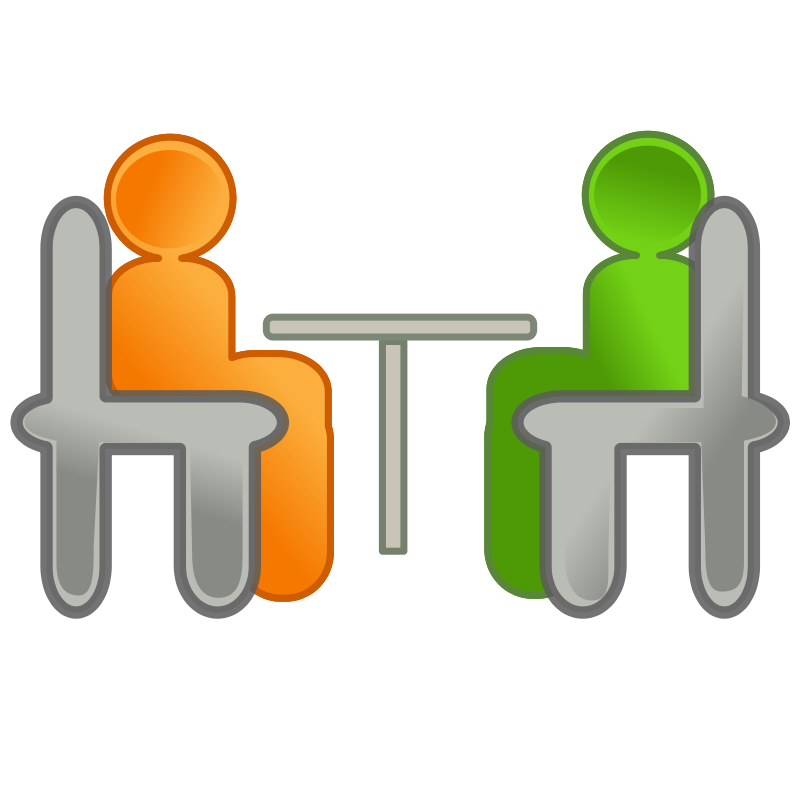 